Immagini tratte dalla Tesi di Laurea di LIVIO FRATINI (fonte Facebook 09/2015).PROGETTO DI RIQUALIFICAZIONE DELLO STADIO RENATO CURI DI PERUGIA.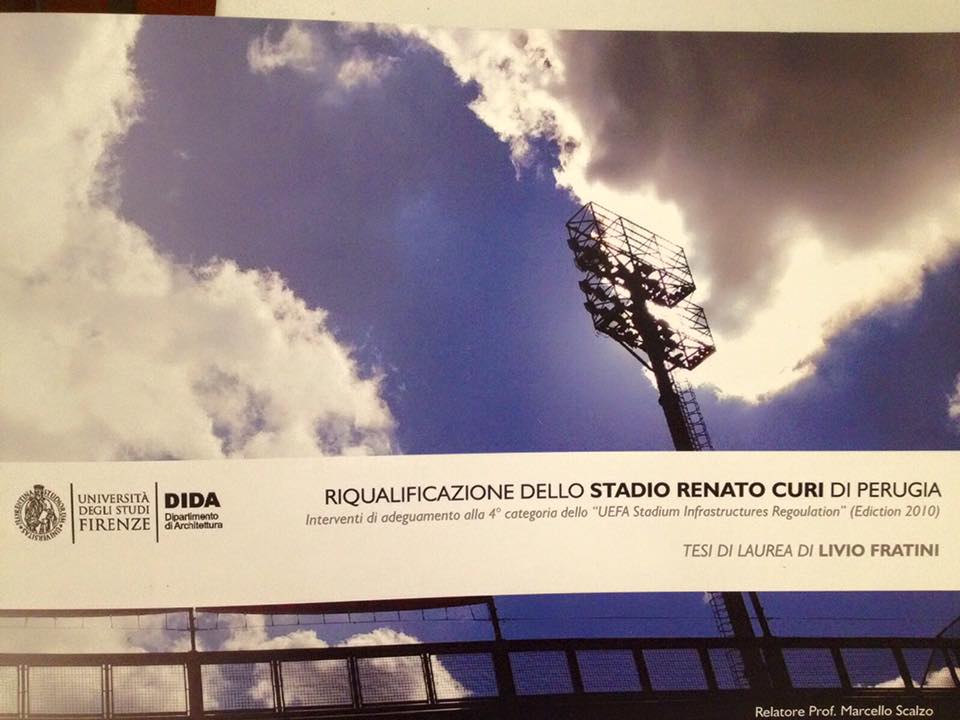 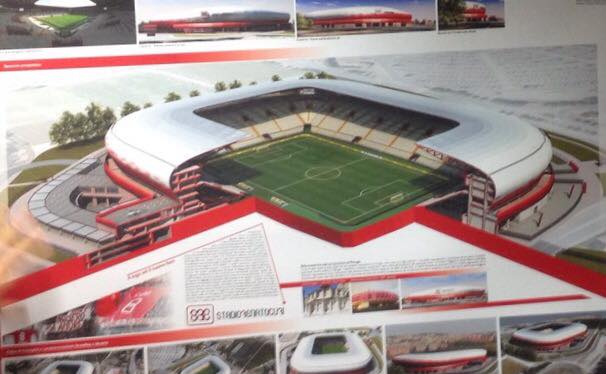 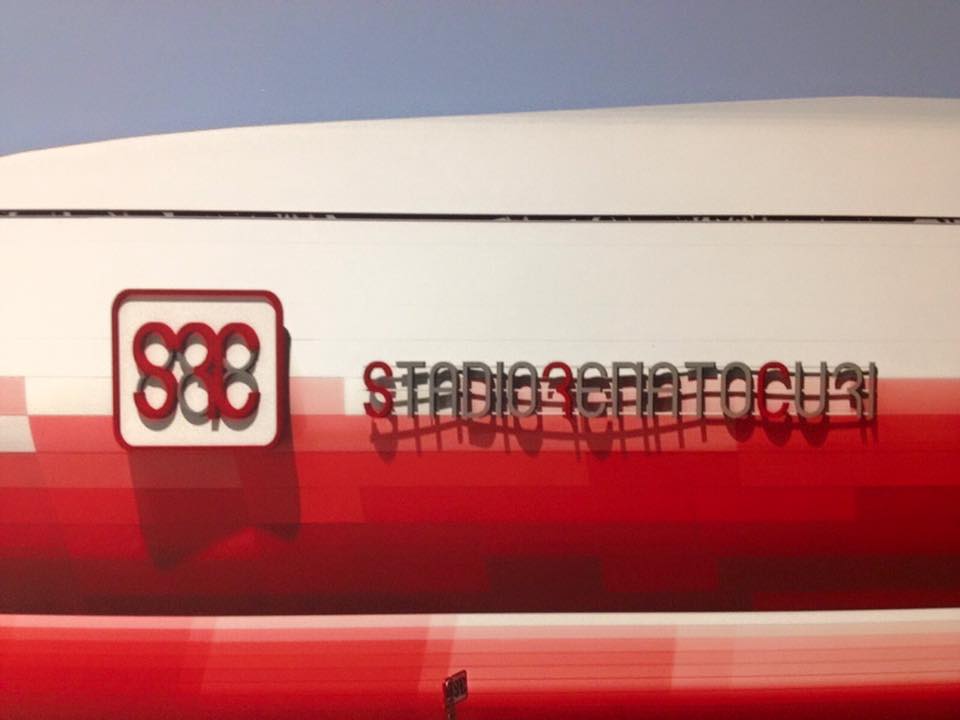 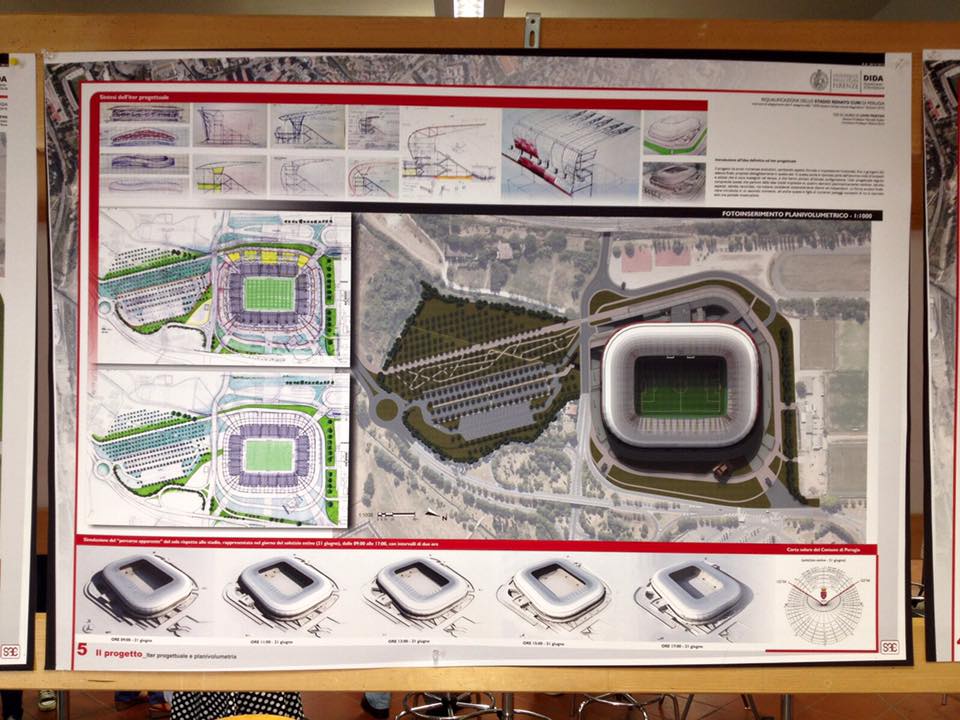 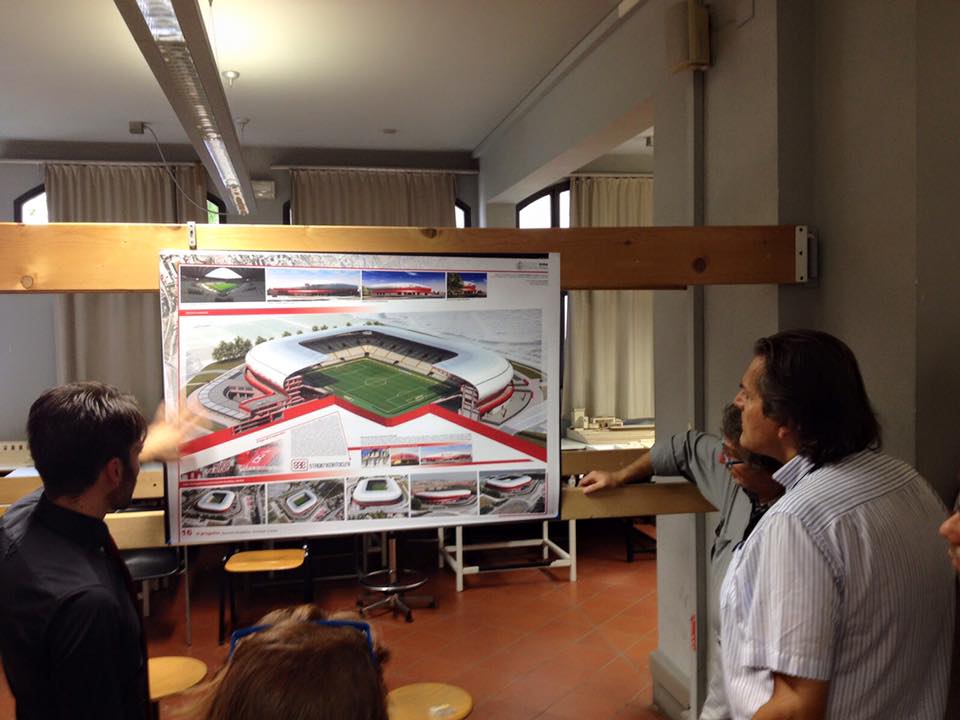 